NOT: Bu form Anabilim Dalı Başkanlığı üst yazı ekinde word formatında enstitüye ulaştırılmalıdır.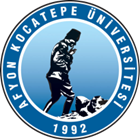 T.C.AFYON KOCATEPE ÜNİVERSİTESİSOSYAL BİLİMLER ENSTİTÜSÜT.C.AFYON KOCATEPE ÜNİVERSİTESİSOSYAL BİLİMLER ENSTİTÜSÜT.C.AFYON KOCATEPE ÜNİVERSİTESİSOSYAL BİLİMLER ENSTİTÜSÜT.C.AFYON KOCATEPE ÜNİVERSİTESİSOSYAL BİLİMLER ENSTİTÜSÜ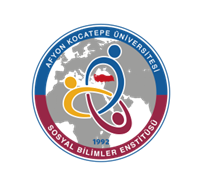 2020-2021 EĞİTİM-ÖGRETİM YILI BAHAR YARIYILI TARİH ANABİLİM DALI YÜKSEK LİSANS PROGRAMI HAFTALIK DERS PROGRAMIYÜKSEK LİSANS2020-2021 EĞİTİM-ÖGRETİM YILI BAHAR YARIYILI TARİH ANABİLİM DALI YÜKSEK LİSANS PROGRAMI HAFTALIK DERS PROGRAMIYÜKSEK LİSANS2020-2021 EĞİTİM-ÖGRETİM YILI BAHAR YARIYILI TARİH ANABİLİM DALI YÜKSEK LİSANS PROGRAMI HAFTALIK DERS PROGRAMIYÜKSEK LİSANS2020-2021 EĞİTİM-ÖGRETİM YILI BAHAR YARIYILI TARİH ANABİLİM DALI YÜKSEK LİSANS PROGRAMI HAFTALIK DERS PROGRAMIYÜKSEK LİSANS2020-2021 EĞİTİM-ÖGRETİM YILI BAHAR YARIYILI TARİH ANABİLİM DALI YÜKSEK LİSANS PROGRAMI HAFTALIK DERS PROGRAMIYÜKSEK LİSANS2020-2021 EĞİTİM-ÖGRETİM YILI BAHAR YARIYILI TARİH ANABİLİM DALI YÜKSEK LİSANS PROGRAMI HAFTALIK DERS PROGRAMIYÜKSEK LİSANS2020-2021 EĞİTİM-ÖGRETİM YILI BAHAR YARIYILI TARİH ANABİLİM DALI YÜKSEK LİSANS PROGRAMI HAFTALIK DERS PROGRAMIYÜKSEK LİSANS2020-2021 EĞİTİM-ÖGRETİM YILI BAHAR YARIYILI TARİH ANABİLİM DALI YÜKSEK LİSANS PROGRAMI HAFTALIK DERS PROGRAMIYÜKSEK LİSANS         GÜNLER         GÜNLER         GÜNLER         GÜNLER         GÜNLER         GÜNLER         GÜNLER         GÜNLERSaatPazartesiPazartesiSalıÇarşambaPerşembePerşembeCuma08:3009:30Selçuklularda Fikir Hayatı(S. Kaya)(Öğretim Üyesi Odası)Bilimsel Metin Yazımı Çalışmaları(G. Şahin)(Seminer Salonu)Atatürk’ün Büyük Nutku’nun Tahlili(A.Altıntaş)(Öğretim Üyesi Odası)Atatürk’ün Büyük Nutku’nun Tahlili(A.Altıntaş)(Öğretim Üyesi Odası)Osmanlı Tarihi Metinleri(Mehmet Güneş)Derslik(Öğretim Üyesi Odası)10:30Selçuklularda Fikir Hayatı(S. Kaya)(Öğretim Üyesi Odası)Bilimsel Metin Yazımı Çalışmaları(G. Şahin)(Seminer Salonu)Atatürk’ün Büyük Nutku’nun Tahlili(A.Altıntaş)(Öğretim Üyesi Odası)Atatürk’ün Büyük Nutku’nun Tahlili(A.Altıntaş)(Öğretim Üyesi Odası)Osmanlı Tarihi Metinleri(Mehmet Güneş)Derslik(Öğretim Üyesi Odası)11:30Selçuklularda Fikir Hayatı(S. Kaya)(Öğretim Üyesi Odası)Bilimsel Metin Yazımı Çalışmaları(G. Şahin)(Seminer Salonu)Türk-Moğol Kültürlerinin Etkileşimi(C.Cihan)(Öğretim Üyesi Odası)Atatürk’ün Büyük Nutku’nun Tahlili(A.Altıntaş(Öğretim Üyesi Odası)Türk-Moğol Kültürlerinin Etkileşimi(C.Cihan)(Öğretim Üyesi Odası)Atatürk’ün Büyük Nutku’nun Tahlili(A.Altıntaş(Öğretim Üyesi Odası)Osmanlı Tarihi Metinleri(Mehmet Güneş)Derslik(Öğretim Üyesi Odası)13:00Türk-Moğol Kültürlerinin Etkileşimi(C.Cihan)(Öğretim Üyesi Odası)Türk-Moğol Kültürlerinin Etkileşimi(C.Cihan)(Öğretim Üyesi Odası)Cumhuriyet Dön. Türk Dış Siyaseti(A.Aydın)(Öğretim Üyesi Odası)14:00Cumhuriyet Dön. Eğitim ve Kültür Reformları(S. Sarısaman)(Öğretim Üyesi Odası)Cumhuriyet Dön. Eğitim ve Kültür Reformları(S. Sarısaman)(Öğretim Üyesi Odası)Türkistan Seyahatnameleri(G. Çınar)DerslikTürk-Moğol Kültürlerinin Etkileşimi(C.Cihan)(Öğretim Üyesi Odası)Osmanlı Askeri Teşkilatı(A.Yaramış)(Öğretim Üyesi Odası)Türk-Moğol Kültürlerinin Etkileşimi(C.Cihan)(Öğretim Üyesi Odası)Osmanlı Askeri Teşkilatı(A.Yaramış)(Öğretim Üyesi Odası)Cumhuriyet Dön. Türk Dış Siyaseti(A.Aydın)(Öğretim Üyesi Odası)15:00Cumhuriyet Dön. Eğitim ve Kültür Reformları(S. Sarısaman)(Öğretim Üyesi Odası)Cumhuriyet Dön. Eğitim ve Kültür Reformları(S. Sarısaman)(Öğretim Üyesi Odası)Türkistan Seyahatnameleri(G. Çınar)DerslikOsmanlı Askeri Teşkilatı(A.Yaramış)(Öğretim Üyesi Odası)Osmanlı Askeri Teşkilatı(A.Yaramış)(Öğretim Üyesi Odası)Cumhuriyet Dön. Türk Dış Siyaseti(A.Aydın)(Öğretim Üyesi Odası)16:00Cumhuriyet Dön. Eğitim ve Kültür Reformları(S. Sarısaman)(Öğretim Üyesi Odası)Cumhuriyet Dön. Eğitim ve Kültür Reformları(S. Sarısaman)(Öğretim Üyesi Odası)Türkistan Seyahatnameleri(G. Çınar)DerslikOsmanlı Askeri Teşkilatı(A.Yaramış)(Öğretim Üyesi Odası)Osmanlı Askeri Teşkilatı(A.Yaramış)(Öğretim Üyesi Odası)17:00